IIII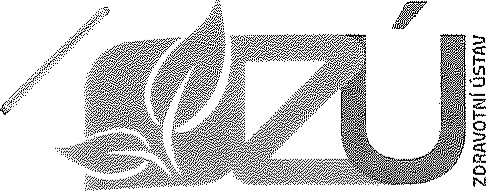 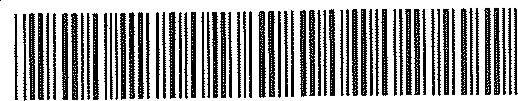 ZUCRP902RPIZKupní smlouvauzavřená podle ustanovení 2079 a souvisejících zákona č. 89/2012 Sb. občanský zákoník, ve znění pozdějších předpisů (dále jen NOZ)Číslo smlouvy prodávajícího:Číslo smlouvy kupujícího:Smluvní strany:10 Kupující:(dále jen jako „kupuj ící" na straně jedné)20 Prodávající:elektronická adresa pro příjem dílčích žádanek: partner@avenier.cz telefonní číslo pro mimořádný příjem dílčích žádanek: 540 030 106(dále jen jako „prodávt!jící” na straně druhé)uzavírají prostřednictvím svých zástupců, kteří jsou dle svého prohlášení způsobilí k právním úkonům tuto kupní smlouvu:Uvodní ustanovení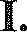 Tato smlouva navazuje na výsledek zadávacího řízení k části 4 — Očkovací látky ostatní — očkovací látky ostatních skupin veřejné zakázky na dodávky s názvem „ZUUL očkovací	'i	15m 70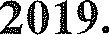 látky 2()2() , a vychází z nabídky prodávajícího (vybraného dodavatele) ze dne 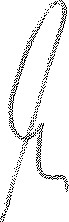 s výjimkou, že toto zboží nemůže dodat z důvodů vyšší moci anebo důvodů hodných zřetele, které nemůže odstranit ani s vynaložením maximálního úsilí. V takovém případě si kupující (zadavatel) vyhrazuje v souladu s ustanovením 100 odst. I ZZVZ právo, ale nikoli povinnost, změny závazku. Prodávající by byl oprávněn dodat náhradou (za zboží dle této smlouvy a nabídky nezajistitelné) jiné zboží shodných či lepších vlastností za cenu nově stanovenou, ne vyšší nežli cena v čase a místě obvyklá, na základě dohody stvrzené dodatkem této smlouvy.IO. Pokud v průběhu platnosti smlouvy budou nahrazeny nabídnuté očkovací látky (příloha A, C kupní smlouvy) jiným odpovídajícím druhem, nebo budou vyvinuty nové, vhodnější očkovací látky pro použitĹ zavazují se smluvní strany uzavřít dodatek měnící, nebo rozšiřující předmět smlouvy, vždy však v souladu s podmínkami stanovenými platným zákonem vztahujícím se k veřejným zakázkám v době uzavření dodatku.III. Dodací podmínkyl . Prodávající se zavazuje kupujícímu dodat zboží dle článku II. této smlouvy ve lhůtě navržené v nabídce kupujícího (v souladu s rozvozovým plánem prodávajícího, bude-li součástí nabídky, při dodržení nejkratší možné předkládací lhůty žádanky), ne později než 1 (slovy jeden) pracovní den od přijetí dílčí žádanky, nebude-li dohodnuto jinak.Smluvní strany se dohodly, že místem plnění podle této smlouvy jsou pracoviště kupujícího vybraná z přílohy B této smlouvy a upřesněná v dílčích žádankách.Předmět dílčího plnění podle článku II. 1 této smlouvy se smluvní strany zavazují předat a převzít na základě písemného předávacího protokolu dodaného zboží prostého vad a nedodělků (přejímací protokol/ dodací list/ faktura). Přechod vlastnictví ke zboží na kupujícího nastává okamžikem podpisu tohoto protokolu.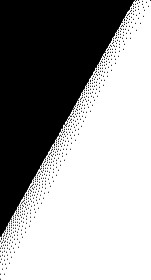 Nebezpečí škody na zboží přechází na kupujícího okamžikem přechodu vlastnictví.Datem uskutečnění dílčího zdanitelného plnění z této smlouvy podle článku II.1 této smlouvy (dále jen DUZP) je dohodnut, v souladu s ustanovením 21 odst. 7 zákona o dani z přidané hodnoty číslo 235/2004 Sb. ve znění pozdějších předpisů (dále jen ZoDPH): patnáctý den měsíce, za dílčí dodávky očkovacích látek uskutečněných podle dodacích listů od 1. do 15. dne běžného měsíce,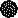  poslední den měsíce, za dílčí dodávky očkovacích látek uskutečněných podle dodacích listů od 16. do posledního dne běžného měsíce.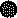 Pokud ve výjimečných případech nebude dílčí plnění odpovídat požacľavkům kupujícího (plnění bude vadné), prodávající se zavazuje zjednat nápravu a dodat zboží bez vad ve lhůtě ne později než 2 (slovy dva) pracovní dny od přijetí reklamace kupujícího, nebude-li dohodnuto jinak.ProdávQjící je povinen nejpozději do 28. února následujícího roku plnění:pokud bude plnit veřejnou zakázku prostřednictvím poddodavatele, předat kupujícímu inföłmace o poddodavatelích, kteří se podíleli na plnění veřejné zakázky a jimž za plnění poddodávky uhradil v běžném roce více než 1 () 00 z ceny vyfakturované kupujícímu (zadavateli) v tomto běžném roce. Pokud bude mít poddodavatel (poddodavatelé) formu akciové společnosti, bude přílohou předaného seznamu i seznam vlastníků akcií, jejichž souhrnná hodnota přesahuje IO % základního kapitálu, vyhotovený ve lhůtě ne delší než 90 dnů přede dnem předložení seznamu poddodavatelů.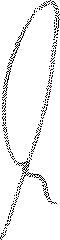 pokud nebude využito poddodavatelů, sdělí tuto skutečnost prodávající kupujícímu nejpozději v této lhůtě.IVO Kupní cena a platební podmínkyCelková kupní cena za předmět plnění dle článku II. této smlouvy je stanovena dohodou smluvních stran v souladu se zákonem 526/1990 Sb. ve znění pozdějších předpisů a vychází z ceny nabídnuté k VZ dle článku I. této smlouvy pro celou dobu její platnosti (12 měsíců):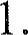 	Cena celkem bez DPH	18 327 706,70 Kč(slovy: osmnáctmilionůtřistadvacetsedmticítsedmsetšest korun českých, sedmdesát haléřů)Rozpis kupní ceny v příloze A této smlouvy (vycházející z jednotkových cen uvedených prodávajícím v příloze C) odpovídá nabídkové ceně a jednotkovým cenám uvedeným v nabídce prodávajícího (dodavatele) k veřejné zakázce podle článku I. této smlouvy. Cena je stanovena jako pevná, nejvýše přípustná a obsahuje veškeré náklady spojené s realizací dodávky předmětu plnění včetně veškerých souvisejících nákladů. V ceně jsou zahrnuty veškeré náklady, kterých je třeba k dodávce zboží, předání a převzetí předmětu plnění, zejména, nikoliv však pouze, nákladů na dodávku, dopravu, náklady na výkony, služby a média potřebné k plnění předmětu smlouvy, zabezpečení prohlášení o shodě, certifikátů, likvidaci obalů, apod. Kupní cena může být měněna pouze v souvislosti se změnou daňových předpisů majících prokazatelný vliv na cenu předmětu plnění.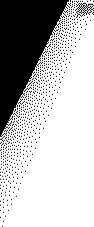 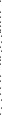 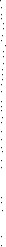 Kupní cena bude postupně :naplňována dílčími plněními prodávajícího na základě dílčích žádanek kupujícího. Cena dohodnutá v této smlouvě nebude dílčími plněními překročena, nebude-li dohodnuto jinak (ale vždy v souladu s dotčenými zásadami uvedenými v ZZVZ).Ceny za dílčí plnění (článek II.1 této smlouvy) budou stanoveny jako součin skutečně dodaného množství zboží a příslušných jednotkových cen (uvedených v příloze C této smlouvy) v účtovacím (zdaňovacím) období uskutečněných dílčích plnění (článek III.5 této smlouvy). Ke kupní ceně bude doúčtována DPH ve výši stanovené ZoDPH.50 Cena za dílčí plnění podle bodů 3 a 4 tohoto článku bude prodávajícímu uhrazena kupujícím na základě faktury s náležitostmi daňového dokladu (Š 29 ZoDPH).Pokud v průběhu platnosti smlouvy výrobce očkovací látky dodávané podle této kupní smlouvy plošně sníží prodejní cenu (zavede akční prodejní cenu), zavazuje se kupující informovat o tom prodávajícího a přistoupit k uzavření dodatku k této smlouvě obsahující ujednání (i případně časově omezené na dobu probíhajícího akčního snížení ceny) o snížení jednotkových cen takto dodávané očkovací látky v odpovídající procentní výši. 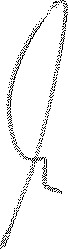 Prodávající je oprávněn vystavit v souladu s ustanovením článku 111/5 této smlouvy dílčí faktury za dílčí plnění (dvakrát měsíčně). Faktura musí být vystavena nejpozději do IO dnů po DUZP, v němž bylo poskytnuto dílčí plnění a doručena kupujícímu nejpozději do třetího dne od vystavení. Může být vystavena jako jeden doklad, nebo několik dokladů. Nezbytnou náležitostí faktury je i její doplnění textem: „plnění ke smlouvě SD1900af3y”Faktura musí být doručena v elektronické podobě na adresu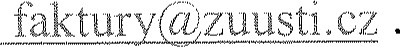 Splatnost faktury je dohodnuta ve lhůtě 30 dní ode dne jejího prokazatelného doručení kupujícímu, a to bezhotovostně na účet prodávajícího uvedený v záhlaví této smlouvy. Splatností je rozuměno datum odepsání dlužné částky z účtu kupujícího.V případě, že faktura (daňový doklad) nebude obsahovat všechny nezbytné náležitosti, je kupující oprávněn vrátit ji prodávajícímu k doplnění či přepracovánĹ V takovém případě se přeruší plynutí lhůty splatnosti a nová lhůta splatnosti začne plynout doručením opraveného daňového dokladu kupujícímu.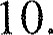 V. Záruka a zajištění závazkul . Prodávající poskytuje záruku na dle této smlouvy dodané zboží v trvání doby použitelnosti zboží. Tato lhůta počíná běžet ode dne úspěšného předání a převzetí předmětu dílčího plnění prostého všech vad a nedodělků.Prodávající je odpovědný za věcné a právní vady zboží. Zjištěné vady zboží v průběhu záruční doby se zavazuje kupující oznámit prodávajícímu písemně (písemná forma je splněna i odesláním prosté e-mailové zprávy na adresu uvedenou v záhlaví této smlouvy) bez zbytečného odkladu poté co se o nich dozvěděl. Prodávající zahájí odstranění vady nejpozději do doby uvedené v článku 111/6 této smlouvy. Nároky z vad zboží se řídí touto smlouvou a příslušnými ustanoveními NOZ.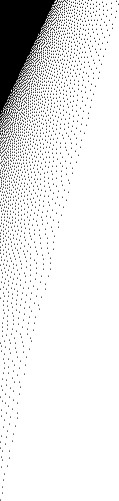 Pro případ prodlení prodávajícího s plněním dle této smlouvy, bez zavinění druhé strany nebo vyšší moci, smluvní strany dohodly povinnost prodávajícího zaplatit kupujícímu smluvní pokutu podle 2048 a následujících NOZ ve výši 100 Kč za každý i jen započatý den prodlení s dodávkou každé jednotlivé položky zboží uvedené v dílčí žádance pro každé místo plnění (oproti dohodnuté lhůtě podle článku 111/1 a 111/6 této smlouvy). V souladu s ustanovením 3 nařízení vlády ČR č. 351/2013 Sb. je dohodnuta částka nákladů spojených s vymáháním každé splatné pohledávky ve výši 1 500 Kč.Pro případ prodlení kupujícího s úhradou kupní ceny v dohodnutém čase vzniká prodávajícímu právo vyúčtovat úrok z prodlení v zákonem stanovené výši (Š 2 nař. vlády ČR č. 351/2013 Sb.).Prodávající se zavazuje uhradit smluvní pokutu ve výši 200 Kč za každý i jen započatý den prodlení s plněním povinností dle bodu 111/7 této smlouvy. V souladu s ustanovením 3 nařízení vlády ČR č. 351/2013 Sb. je dohodnuta částka nákladů spojených s vymáháním každé splatné pohledávky ve výši 1 500 Kč.Smluvní pokuty či úrok z prodlení jsou splatné ve lhůtě 15 dnů ode dne podání výzvy k jejímu zaplacení k poštovní přepravě. Výzva musí mít fołmu doporučeného dopisu zaslaného na adresu zavázané strany uvedenou v záhlaví této smlouvy. V této výzvě bude určen způsob platby. Písemnou výzvu k zaplacení výše uvedené smluvní pokuty může oprávněná strana zaslat straně zavázané ihned poté, co se oprávněná strana o porušení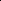 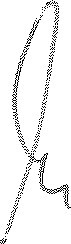 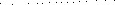 povinnosti zavázané strany vyplývající z této smlouvy dozví. Zaplacením smluvní pokuty není dotčeno právo oprávněné strany na náhradu škody.VI. Ukončení smluvního vztahul . Smlouva je uzavírána na dobu určitou — 24 měsíců, ode dne účinnosti této smlouvy, nebo do vyčerpání finančního limitu (cena bez DPH) uvedeného v článku IV/1 a v příloze A této smlouvy, a to tím dnem, který nastane dříve.20 Smlouvu lze ukončit písemnou dohodou.Kupující je oprávněn od této smlouvy nad rámec zákonných důvodů dále odstoupit v případě: prodlení prodávajícího s plněním (dílčím, nebo opakovaným plněním) o více než 15 kalendářních dnů proti ustanovení článku III. 1 ,  v případě zahájení insolvenčního řízení dle zák. č. 182/2006 Sb., o úpadku a způsobech jeho řešení (insolvenční zákon), ve znění pozdějších předpisů vůči prodávajícímu, úpadku prodávajícího, prohlášení konkursu nebo zaháj ení řízení o nuceném vyrovnání před dodáním zboží.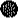 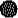 Prodávající je oprávněn od této smlouvy odstoupit v případě:e úpadku kupujícího ve smyslu ustanovení 3 zák. č. 182/2006 Sb., o úpadku a způsobech jeho řešení (insolvenční zákon), ve znění pozdějších předpisů, prohlášení konkursu nebo zahájení řízení o nuceném vyrovnání před dodáním zboží,  prodlení kupujícího s převzetím zboží, ačkoliv byl prodávajícím písemně vyzván, o více než 15 kalendářních dnů.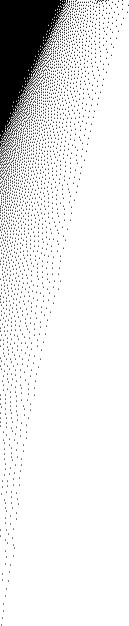 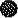 Odstoupení musí být učiněno písemně, s vyznačením důvodu odstoupení a je účinné dnem jeho doručení druhé smluvní straně. Smluvní strana, jejíž porušení povinnosti vyplývající z této smlouvy bylo důvodem pro odstoupení od této smlouvy, nemá nárok na náhradu škody, která jí odstoupením od smlouvy vnikla,Odstoupením od smlouvy nezaniká vzájemná sankční odpovědnost stran.VII. Ustanovení společná a závěrečnál . Tato smlouva, jakož i právní vztahy z této smlouvy vzniklé nebo v této smlouvě výslovně neupravené se řídí příslušnými ustanoveními NOZ, případně dalšími zákony a jinými právními předpisy, jejichž ustanovení se vztahují k této smlouvě.Pokud by se některé z ustanovení této smlouvy stalo podle platného práva v jakémkoli ohledu neplatným, neúčinným nebo protiprávním, nebude tím dotčena, nebo ovlivněna platnost, účinnost nebo právní bezvadnost ostatních ustanovení této smlouvy. Jakákoli vada této smlouvy, která by měla původ v takové neplatnosti nebo neúčinnosti, bude dodatečně zhojena dohodou účastníků přijetím ustanovení nového a platného, které bude respektovat ujednání a zájem smluvních stran.Veškeré změny této smlouvy je možné činit pouze v písemné formě, a to na základě oboustranně podepsaného dodatku k této smlouvě. 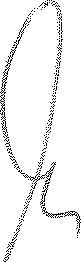 Všechny záležitosti a spory vyplývající z této smlouvy se smluvní strany zavazují řešit především smírnou cestou a dohodou ve snaze odstranit nedostatky, které brání plnění smlouvy.Smluvní strany se zavazují vzájemně poskytovat součinnosti při plnění této smlouvy.Odmítne*li některá ze smluvních stran převzít písemnost nebo její převzetí znemožní, má se za to, že písemnost doručena byla.Obě smluvní strany berou na vědomí a souhlasí s tím, že kupující uveřejní metadata k této smlouvě a textový obsah smlouvy v informačním systému registru smluv zřízeném podle zákona 340/2015 Sb. ve znění pozdějších předpisů bez zbytečného odkladu po podpisu smlouvy. O zveřejnění bude prodávající vyrozuměn.Smluvní strany prohlašují, že jednotkové ceny uvedené v přílohách A a C této smlouvy považují za obchodní tajemství, tyto údaje budou při zveřejnění smlouvy podle bodu VII/7 zneviditelněny.Smluvní strany prohlašují, že vhodnými technickými a organizačními opatřeními zajistí ochranu osobních údajů, které by zpracovávaly (ve smyslu „Nařízení Evropského parlamentu a Rady (EU) 2016/679 ze dne 27. dubna 2016 0 ochraně fyzických osob v souvislosti se zpracováním osobních údajů a volném pohybu těchto údajů a o zrušení směrnice 95/46/ES - obecné nařízení o ochraně osobních údajů" - GDPR) v souvislosti s plněním této smlouvy.Učinnost této smlouvy je sjednána od 1 . I .2020 nebo prvním dnem měsíce následujícího po uveřejnění smlouvy v informačním systému registru smluv zřízeném podle zákona 340/2015 Sb. ve znění pozdějších předpisů, a to toho dne, který bude pozdější.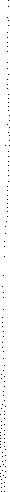 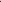 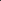 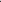 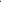 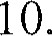 I l . Smlouva je sepsána ve 2 vyhotoveních, z nichž každá strana obdrží jedno vyhotovení s platností originálu,Součástí této smlouvy jsou následující přílohy, které tvoří její nedílnou součást: e Příloha A - specifikace předmětu plnění ' Příloha B - místa plnění Příloha C - jednotkové ceny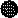  Příloha D závozový plán prodávajícího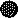 Učastníci shodně a výslovně prohlašují, že došlo k dohodě o celém obsahu této smlouvy, že si tuto smlouvu přečetli, jejímu obsahu porozuměli a tato byla sepsána na základě jejich pravé, vážné a svobodné vůle, nikoli za nápadně nevýhodných podmínek, na důkaz čehožpřipojují vlastnoruční podpisy.V Ústí nad Labem, dne .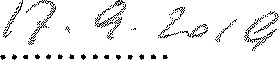 V Brně, dne .Prodávající:PharmDr. Vladimír Pechmann manažer procesů a kvality na základě plné mociΟ 3Ο- OlSP0`㈆0O c O그 .드 그)墮:귳4빈^00요」d yu^04S00 ㆍu윷^0기20 ,!ll이目P으0uuuuuWWÅ)lZ010dOlsppnopepde)lAPP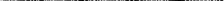 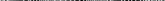 e> Pe)lAPPe> Pe)lAPPe> P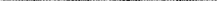 	00丶OV	e)lAPP	00丶OT	e)lAP;P	00、Ot	e)lAPP寸 LEE	00丶OT	> P	00、OT	e)l/YP00'STS	e)11YP0 >0 0u99乛 >0 一qeu,KMOIWS!udn)10et401!Ad	0 0	PI 0n0 20—7nnzФ,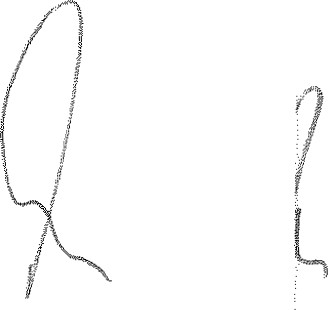 RVENIERPLNÁ MOCkterou obchodní společnost Avenier a. s., se sídlem Brno, Bidláky 20, č.p. 837, PSČ 639 00, IČO: 262 60 654, zapsaná v obchodním rejstříku vedeném u Krajského soudu v Brně, oddíl B, vložka 3646, zastoupená PharmDr. Tomášem Florianem, předsedou představenstva a Ing. Vladimírem Keršnerem, Ph.D., MBA, místopředsedou představenstva(dále jen „Zmocnitel”),zplnomocňuje (dále jen „Zmocněnec”),Zmocnitel tímto uděluje Zmocněnci plnou moc k zastupování při všech úkonech ve věcech spojených s1 . Jednáním se Státním ústavem pro kontrolu léčiv (dále jen SÚKL), IČO: 000 23 817, se sídlem Šrobárova 48, Praha 10, 100 41.Mezi tyto činnosti patří mj. jednání ve věci inspekcí, vzdání se práva na odvolání proti rozhodnutím SÚKL, propouštění šarží, jednání o dovozu zboží, jednání o specifických léčebných programech, hlášení dle pokynů SÚKL.Podáváním a podpisem nabídek a ostatních dokumentů souvisejících s veřejnými zakázkami a výběrovými řízeními, kterých se zmocnitel účastní, a to včetně podpisu smluv z veřejných zakázek a výběrových řízení vzešlých.Podáváním žádostí o zápis změny v údajích uvedených v seznamu kvalifikovaných dodavatelů.Tato plná moc se uděluje na dobu určitou do 31. 12. 2019.V Brně, dne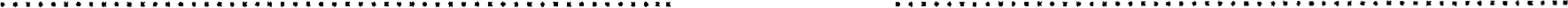 Plnou moc v uděleném rozsahu přijímám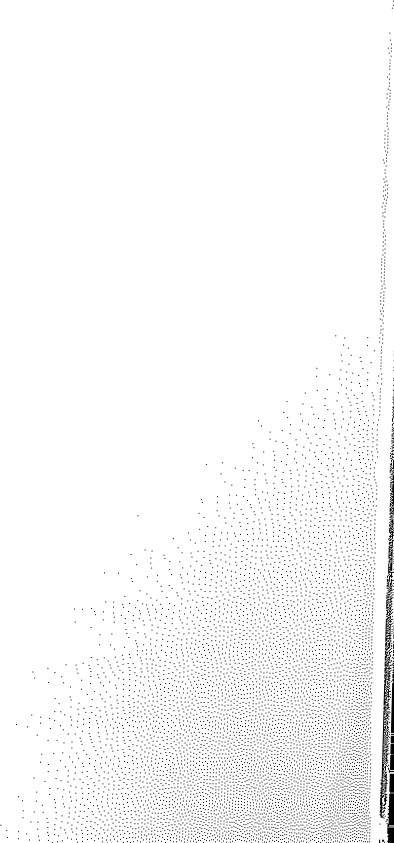 PharmDr. Vladimír PechmannRVENIERBidláky 837/20, 639 OO Brno zapsáno do OR dne 17. 9. 2001, spisová zn.: B 3646 vedená u rejstříkového soudu v Brně, IČ: 26260654, DIČ: CZ699000899 telefon +420 533 337 511, info@avenier.cz, www.avenier.cz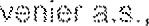 Doložka konverze na žádost do dokurnentu v listinné podoběTento dokument v listinné podobě, který vznikl pod pořadovým číslem 122062638-147024-190910092631 převedením z dokumentu obsaženého v datové zprávě, skládajícího se z 1 listů, se shoduje s obsahem dokumentu, jehož převedením vznikl.Autorizovanou konverzí dokumentu se nepotvrzuje správnost a pravdivost údajů obsažených v dokumentu a jejich soulad s právními předpisy.Vstupní dokument obsažený v datové zprávě byl podepsán vícenásobným kvalifikovaným elektronickým podpisem a platnost kvalifikovaného elektronického podpisu byla ověřena dne 10.09.2019 v 09:26:45. Kvalifikovaný elektronický podpis byl shledán platným ve smyslu ověření integrity dokumentu, tzn., dokument nebyl změněn, a ověření platnosti kvalifikovaného certifikátu pro elektronický podpis bylo provedeno vůči zveřejněnému seznamu zneplatněných certifikátů vydanému k datu 10.09.2019 08:29:48, Údaje o kvalifikovaném elektronickém podpisu č. l: číslo kvalifikovaného certifikátu pro elektronický podpis 4D 9A 7B, kvalifikovaný certifikát pro elektronický podpis byl vydán kvalifikovaným poskytovatelem služeb vytvářejících důvěru PostSignum Qualified CA 3, Česká pošta, Sop. Ilč 471149831 pro podepisující osobu PharmDr Tomáš Florian, 593, Avenier, a.Sä [IČ 262606541. Elektronický podpis nebyl označen časovým razítkem.Vstupní dokument obsažený v datové zprávě byl podepsán vícenásobným kvalifikovaným elektronickým podpisem a platnost kvalifikovaného elektronického podpisu byla ověřena dne 10.09.2019 v 09:26:45. Kvalifikovaný elektronický podpis byl shledán platným ve smyslu ověření integrity dokumentu, tzn., dokument nebyl změněn, a ověření platnosti kvalifikovaného certifikátu pro elektronický podpis bylo provedeno vůči zveřejněnému seznamu zneplatněných certifikátů vydanému k datu 10.09.2019 08:29:48. Údaje o kvalifikovaném elektronickém podpisu č. 2: číslo kvalifikovaného certifikátu pro elektronický podpis 4D 9A 81, kvalifikovaný certifikát pro elektronický podpis byl vydán kvalifikovaným poskytovatelem služeb vytvářejících důvěru PostSignum Qualified CA 3, Česká pošta, s.p. [IČ 471149831 pro podepisující osobu Ing. Vladimír Keršner, Ph.D., MBA, 592, Avenier, a.s. [IČ 262606541. Elektronický podpis nebyl označen časovým razítkem.Vstupní dokument obsažený v datové zprávě byl podepsán vícenásobným zaručeným elektronickým podpisem založeným na certifikátu vydaném kvalifikovaným poskytovatelem a platnost zaručeného elektronického podpisu byla ověřena dne 10.09.2019 v 09:26:45. Zaručený elektronický podpis byl shledán platným ve smyslu ověření integrity dokumentu, tm., dokument nebyl změněn, a ověření platnosti certifikátu bylo provedeno vůči zveřejněnému semamu zneplatněných certifikátů vydanému k datu 10.09.2019 08:29:48. Údaje o zaručeném elektronickém podpisu č. 3: číslo kvalifikovaného certifikátu 4E 85 AA, kvalifikovaný certifikát byl vydán kvalifikovaným poskytovatelem PostSignum Qualified CA 3, Česká pošta, s.p. [IČ 471149831 pro podepisující osobu PharmDr. Vladimír Pechmann, 1, Avenier, a.s, [IČ 262606541. Elektronický podpis nebyl omačen časovým razítkem.Vystavil: Kostřicová Vladimíra - notářkaPracoviště: JUDr. Kostřicová Vladimíra - notářka VBrně dne 10009,2019Jméno, příjmení a podpis osoby, která autorizovanou konverzi dokumentu provedla:SIMONA VYTOPILOVÁV době od uveřejnění seznanaa zneplatněných ceňifikátů, vůči ktełénuł byla ověřvvána platnost ceniJikátu 4D 9A 7B, do pmvedení autorizované konverze dokunentů nwhlo dojít k zneplatněnícatifikátu. Vdobě od uveřejnění seznanac zneplatněných cenifikátů, vůči kte1úm byla ověřována platnost cedifikáíu 4D 9A 81, do pmvedení autołizované konverze dokunzntů nwhlo dojít k zneplatněnícemifikátu. V době od uveřejnění seznanał zneplatněných cenž/ikúů, vůči ktuénał byla ověřována platnost certifikátu 4E 85 AA, do provedení autofizované konverze dokunentů nwhlo dojít k znqlatněnícafifikátu.Kontłvlu této doložky lze pmvát v centnilní evidenci doložek přístupné způsobem unwžňujícím dálkołý pňsÝup na adreve hq»s://www.czechpoint cz/ovavvacidolozky.název:Zdravotní ústav se sídlem v Ustí nad Labemsídlo:Moskevská 1531/15, 400 Ústí nad Labemzastoupený:ve věcech smluvníchIng. Pavel Bernáth, řediteloprávněn jednat:Ing. Josef Staněk, vedoucí oddělení MTZ 71009361DIČ:CZ71009361bankovní spoj ení:ČNB, pobočka Ustí nad Labemčíslo účtu:…………………..název:Avenier a.s.sídlo:Bidláky 837/20, 639 OO Brnostatutární zástupce:PharmDr. Vladimír Pechmann, manažer procesů a kvality na základě plné moci26260654DIČ:CZ699000899bankovní spoj ení:Raiffeisenbank a.s.číslo účtu:………………….DPH1 832 770,67 KčCena celkem včetně DPH20 160 477,37 Kč1999'98	00、000丶80S	00丶、00丶OT90、SETT	00、Ot%OO'OV68S8'TS9E2>166'9ET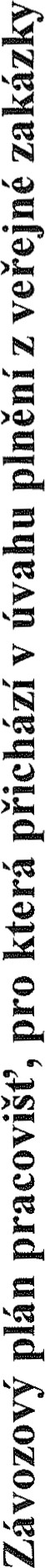 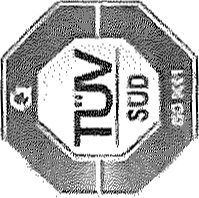 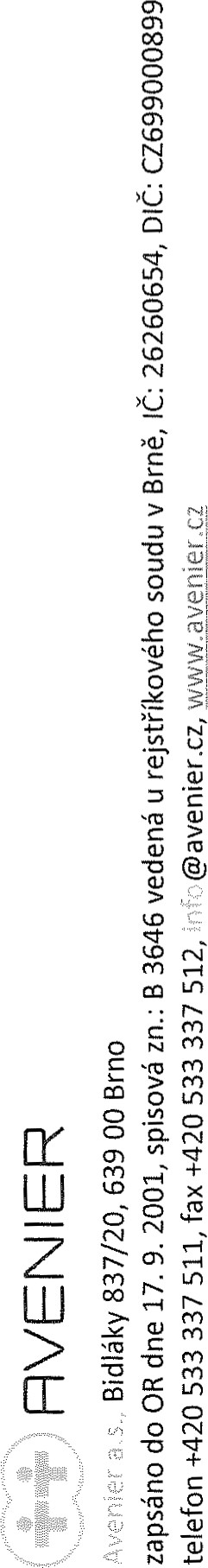 Avenier a.s.Avenier a.s.PharmDr. Tomáš FlorianIng. Vladimír Keršner, Ph.D., MBA,předseda představenstvamístopředseda představenstva